Exploring Scatter PlotsExploring Scatter PlotsExploring Scatter PlotsExploring Scatter PlotsRecognizes when to use a scatterplot to represent data“If I have two quantitative variables and I want to see if there is a relationship between them, I use a scatter plot. This makes it easier to see any patterns that may exist in the data.“Draws a scatter plot, correctly identifying which variable to plot on the horizontal axis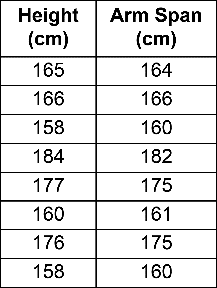 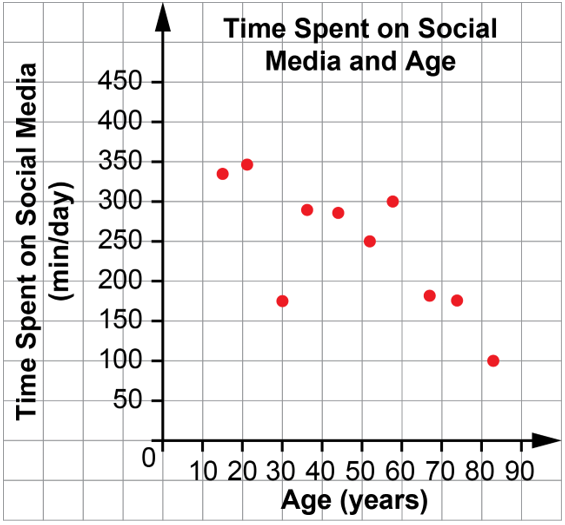 Source: Student collected dataInterprets scatter plots, including recognizing limitations“In my scatter plot of arm span and height, I can see that as you move right along the x-axis, the points move up. This is a positive relationship and means that as a person’s height increases, so does their arm span. It would be good to collect and add more data since 8 points isn’t very many.”  Poses question about possible relationships between two variables and predicts answer“I know that when I don’t sleep enough, I’m tired the next day. I wonder if there is a relationship between how a person rates their energy level on a scale of 1 to 10 and the number of hours of sleep they got the night before. I think there will be a positive relationship, the more sleep they got, the higher they will rate their energy level.”Observations/DocumentationObservations/DocumentationObservations/DocumentationObservations/Documentation